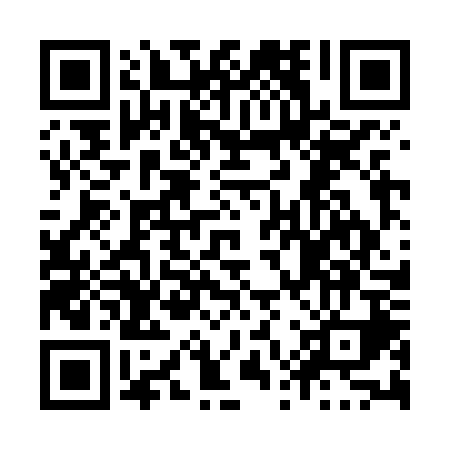 Prayer times for Velika Kopanica, CroatiaWed 1 May 2024 - Fri 31 May 2024High Latitude Method: NonePrayer Calculation Method: Muslim World LeagueAsar Calculation Method: ShafiPrayer times provided by https://www.salahtimes.comDateDayFajrSunriseDhuhrAsrMaghribIsha1Wed3:375:3512:444:407:539:432Thu3:355:3312:434:407:549:453Fri3:325:3212:434:417:559:474Sat3:305:3112:434:417:579:495Sun3:285:2912:434:427:589:516Mon3:265:2812:434:427:599:537Tue3:245:2612:434:438:009:558Wed3:225:2512:434:438:019:579Thu3:195:2412:434:438:039:5910Fri3:175:2312:434:448:0410:0111Sat3:155:2112:434:448:0510:0312Sun3:135:2012:434:458:0610:0513Mon3:115:1912:434:458:0710:0614Tue3:095:1812:434:458:0910:0815Wed3:075:1712:434:468:1010:1016Thu3:055:1512:434:468:1110:1217Fri3:035:1412:434:478:1210:1418Sat3:015:1312:434:478:1310:1619Sun2:595:1212:434:478:1410:1820Mon2:575:1112:434:488:1510:2021Tue2:555:1012:434:488:1610:2222Wed2:535:1012:434:488:1710:2423Thu2:525:0912:434:498:1810:2524Fri2:505:0812:434:498:1910:2725Sat2:485:0712:434:508:2010:2926Sun2:465:0612:444:508:2110:3127Mon2:455:0512:444:508:2210:3328Tue2:435:0512:444:518:2310:3429Wed2:425:0412:444:518:2410:3630Thu2:405:0312:444:518:2510:3731Fri2:395:0312:444:528:2610:39